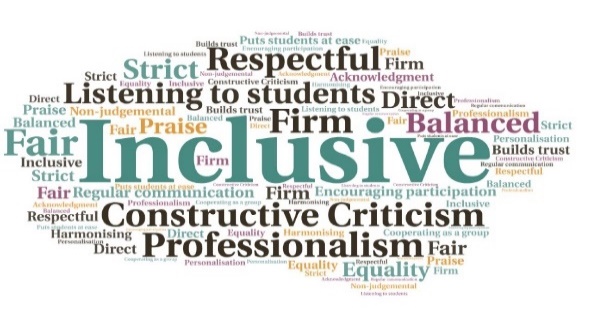 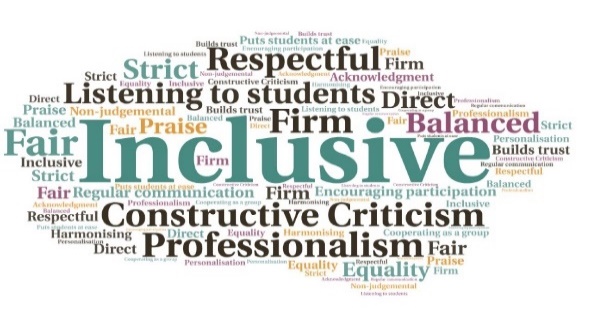 Goal: To ensure students felt supported during the period of enforced home learning.Submitted by: Liz Richardson 
Project: To communicate with students in a friendly, approachable manner which would offer far more benefit and personalisation than a standard email.
Benefit to: All students  Impact:  The calls allowed staff to be proactive and deal with a wide range of issues in a timely manner, ensuring students could successfully continue their studies from home. The students overwhelmingly reported feeling ‘valued’ and appreciated the personal touch.